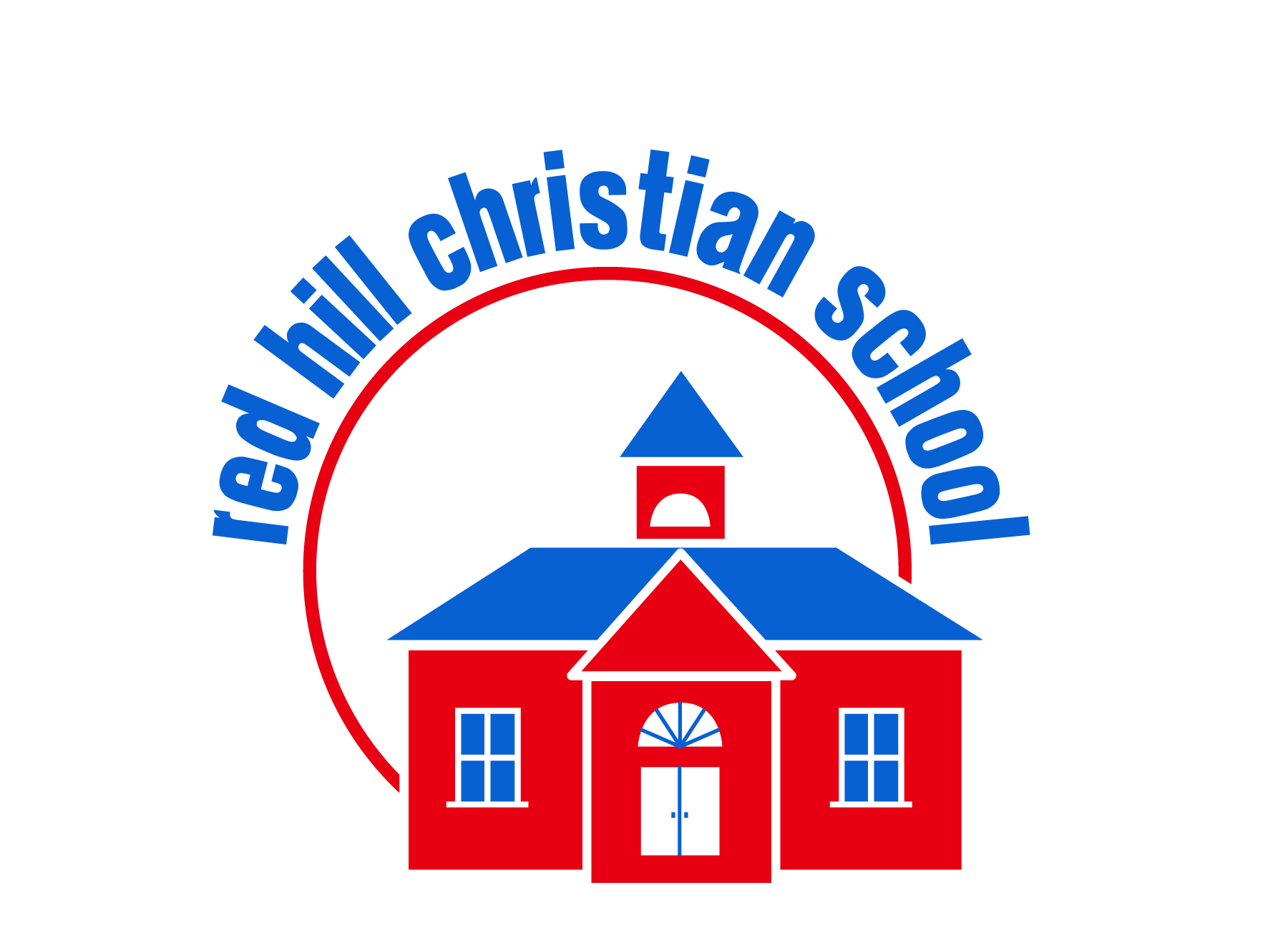 Child's Name						         Is Called			                 M	       F		 Street Address									Phone				City /Town									 Zip					Birth Date					 If in school, what grade						Fathers Name						 Mother's Name						Occupation						 Occupation							Workplace						 Workplace							Day Phone #						 Day Phone #							Cell Phone #						 Cell Phone #							Work Schedule						Work Schedule						Email							 Email								Family Circumstances:  List all those living at home with child. If single parent, include relationship with other parent															Names and ages of brothers and sisters at home									Previous Child Care / Preschool experience. List name and phone number of all from birth to present: 																Child's physician								Phone #				Name of practice/address												List all medical history, physical limitation/allergy, diagnosis of special need, or any condition the school should be aware of														Child attends Sunday School _______   Name of church								County of residence					School District						 I desire enrollment:			 as soon as possible, other: 							I am applying for:		Full time - 5 days - extended care (child care)				 3 day  		 4 day - extended care (child care):					 				Before & After school care -    New Hanover Upper Frederick				After school care only -    New Hanover Upper FrederickApproximate hours:		       arrival at school  		     departure from school A $50. non-refundable registration fee must accompany this application in order to be processed. Mail to:  Red Hill Christian School, 208 East 5th Street, Red Hill, PA  18076.  I give permission to contact prior child care providers.Parent Signature									Date				Parent Signature									Date				            (both parents need to sign except where one is not present in child's life)